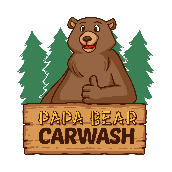 PAPA BEAR CARWASH - Employment ApplicationApplicant InformationEducationPrevious EmploymentPrevious EmploymentPrevious EmploymentPrevious EmploymentAvailable HoursDays / Hours available to work: 
No Preference - 
Mon - Tues - Wed - Thurs - Fri - Sat - 
Sun - Disclaimer and Signature
I certify that my answers are true and complete to the best of my knowledge. 

If this application leads to employment, I understand that false or misleading information in my application or interview may result in my release.Full Name:Date:LastFirstM.I.Address:Street AddressApartment/Unit #CityCityCityStateZIP CodePhone:EmailDate Available:Social Security No.:Desired Hourly Rate:$Position Applied for:Have you ever been convicted of a felony?YESNOIf yes, explain:High School:Address:From:To:Did you graduate?YESNODiploma:College:Address:From:To:Did you graduate?YESNODegree:Other:Address:From:To:Did you graduate?YESNODegree:Company:Phone:Address:Supervisor:Job Title:Starting Salary:$Ending Salary:$Company:Phone:Address:Supervisor:Job Title:Starting Salary:$Ending Salary:$Company:Phone:Address:Supervisor:Job Title:Starting Salary:$Ending Salary:$Company:Phone:Address:Supervisor:Job Title:Starting Salary:$Ending Salary:$Signature:Date: